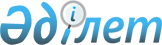 Жарқайың аудандық мәслихатының 2021 жылғы 27 желтоқсандағы № 7С-23/2 "2022-2024 жылдарға арналған Жарқайың ауданының Державин қаласы, ауылдық округтері мен ауылдарының бюджеттері туралы" шешіміне өзгерістер енгізу туралыАқмола облысы Жарқайың аудандық мәслихатының 2022 жылғы 7 сәуірдегі № 7С-28/3 шешімі
      Қазақстан Республикасының Бюджет кодексінің 109-1 бабының "Қазақстан Республикасындағы жергілікті мемлекеттік басқару және өзін-өзі басқару туралы" Қазақстан Республикасының Заңының 6 бабының 2-7 тармағына сәйкес, Жарқайың аудандық мәслихаты ШЕШТІ:
      1. Жарқайың аудандық мәслихатының "202-2024 жылдарға арналған Жарқайың ауданының Державин қаласы, ауылдық округтері мен ауылдарының бюджеттері туралы" 2021 жылғы 27 желтоқсандағы № 7С-23/2 шешіміне келесі өзгерістер енгізілсін:
      1-тармақ жаңа редакцияда жазылсын:
      "1. 2022-2024 жылдарға арналған Державин қаласының бюджеті тиісінше 1, 2 және 3 қосымшаларға сәйкес, оның ішінде 2022 жылға келесі көлемдерде бекітілсін:
      1) кірістер – 147309,6 мың теңге, оның ішінде:
      салықтық түсімдер - 61433,0 мың теңге;
      негізгі капиталды сатудан түсетін түсімдер – 7000,0 мың теңге;
      трансферттер түсімі – 78876,6 мың теңге;
      2) шығындар – 153803,6 мың теңге;
      3) қаржы активтерімен операциялар бойынша сальдо - 0 теңге;
      4) бюджет тапшылығы (профициті) - -6494,0 мың теңге;
      5) бюджет тапшылығын қаржыландыру (профицитін пайдалану) – 6494,0 мың теңге.
      2022 жылға арналған Державин қаласының бюджетінде аудандық бюджеттен берілетін бюджеттік субвенциялар 14556,0 мың теңге сомасында қарастырылғаны ескерілсін.
      2022 жылға арналған Державин қаласының бюджетінде аудандық бюджеттен берілетін ағымдағы нысаналы трансферттер 64320,6 мың теңге сомасында қарастырылғаны ескерілсін.";
      2-тармақ жаңа редакцияда жазылсын:
      "2. 2022-2025 жылдарға арналған Уәлихан ауылдық округінің бюджеті тиісінше 4, 5 және 6 қосымшаларға сәйкес, оның ішінде 2022 жылға келесі көлемдерде бекітілсін:
      1) кірістер – 52753,3 мың теңге, оның ішінде:
      салықтық түсімдер – 7331,0 мың теңге;
      трансферттер түсімі – 45422,3 мың теңге;
      2) шығындар – 56138,3 мың теңге;
      3) қаржы активтерімен операциялар бойынша сальдо - 0 теңге;
      4) бюджет тапшылығы (профициті) - -3385,0 мың теңге;
      5) бюджет тапшылығын қаржыландыру (профицитін пайдалану) – 3385,0 мың теңге.
      2022 жылға арналған Уәлихан ауылдық округінің бюджетінде аудандық бюджеттен берілетін бюджеттік бюджеттік субвенциялар 15178,0 мың теңге сомасында қарастырылғаны ескерілсін.
      2022 жылға арналған Уәлихан ауылдық округінің бюджетінде аудандық бюджеттен берілетін ағымдағы нысаналы трансферттер 30244,3 мың теңге сомасында қарастырылғаны ескерілсін.";
      3-тармақ жаңа редакцияда жазылсын:
      "3. 2022-2024 жылдарға арналған Костычево ауылдық округінің бюджеті тиісінше 7, 8 және 9 қосымшаларға сәйкес, оның ішінде 2022 жылға келесі көлемдерде бекітілсін:
      1) кірістер – 26632,0 мың теңге, оның ішінде:
      салықтық түсімдер - 3001,0 мың теңге;
      трансферттер түсімі – 23631,0 мың теңге;
      2) шығындар – 27419,0 мың теңге;
      3) қаржы активтерімен операциялар бойынша сальдо - 0 теңге;
      4) бюджет тапшылығы (профициті) - -787,0 мың теңге;
      5) бюджет тапшылығын қаржыландыру (профицитін пайдалану) – 787,0 мың теңге.
      2022 жылға арналған Костычево ауылдық округінің бюджетінде аудандық бюджеттен берілетін бюджеттік бюджеттік субвенциялар 13898,0 мың теңге сомасында қарастырылғаны ескерілсін.
      2022 жылға арналған Костычево ауылдық округінің бюджетінде аудандық бюджеттен берілетін ағымдағы нысаналы трансферттер 9733,0 мың теңге сомасында қарастырылғаны ескерілсін.";
      4-тармақ жаңа редакцияда жазылсын:
      "4. 2022-2024 жылдарға арналған Нахимов ауылдық округінің бюджеті тиісінше 10, 11 және 12 қосымшаларға сәйкес, оның ішінде 2022 жылға келесі көлемдерде бекітілсін:
      1) кірістер – 23783,0 мың теңге, оның ішінде:
      салықтық түсімдер - 2484,0 мың теңге;
      трансферттер түсімі – 21299,0 мың теңге;
      2) шығындар – 23881,0 мың теңге;
      3) қаржы активтерімен операциялар бойынша сальдо - 0 теңге;
      4) бюджет тапшылығы (профициті) - -98,0 мың теңге;
      5) бюджет тапшылығын қаржыландыру (профицитін пайдалану) – 98,0 мың теңге.
      2022 жылға арналған Нахимов ауылдық округінің бюджетінде аудандық бюджеттен берілетін бюджеттік бюджеттік субвенциялар 11689,0 мың теңге сомасында қарастырылғаны ескерілсін.
      2022 жылға арналған Нахимов ауылдық округінің бюджетінде аудандық бюджеттен берілетін ағымдағы нысаналы трансферттер 9610,0 мың теңге сомасында қарастырылғаны ескерілсін.";
      5-тармақ жаңа редакцияда жазылсын:
      "5. 2022-2024 жылдарға арналған Отрадный ауылдық округінің бюджеті тиісінше 13, 14 және 15 қосымшаларға сәйкес, оның ішінде 2022 жылға келесі көлемдерде бекітілсін:
      1) кірістер – 26451,0 мың теңге, оның ішінде:
      салықтық түсімдер - 3399,0 мың теңге;
      трансферттер түсімі – 23052,0 мың теңге;
      2) шығындар – 26882,0 мың теңге;
      3) қаржы активтерімен операциялар бойынша сальдо - 0 теңге;
      4) бюджет тапшылығы (профициті) - -431,0 мың теңге;
      5) бюджет тапшылығын қаржыландыру (профицитін пайдалану) – 431,0 мың теңге.
      2022 жылға арналған Отрадный ауылдық округінің бюджетінде аудандық бюджеттен берілетін бюджеттік бюджеттік субвенциялар 13589,0 мың теңге сомасында қарастырылғаны ескерілсін.
      2022 жылға арналған Отрадный ауылдық округінің бюджетінде аудандық бюджеттен берілетін ағымдағы нысаналы трансферттер 9463,0 мың теңге сомасында қарастырылғаны ескерілсін.";
      6-тармақ жаңа редакцияда жазылсын:
      "6. 2022-2024 жылдарға арналған Жаңадала ауылдық округінің бюджеті тиісінше 16, 17 және 18 қосымшаларға сәйкес, оның ішінде 2022 жылға келесі көлемдерде бекітілсін:
      1) кірістер – 42850,2 мың теңге, оның ішінде:
      салықтық түсімдер - 9956,0 мың теңге;
      трансферттер түсімі – 32894,2 мың теңге;
      2) шығындар – 45053,2 мың теңге;
      3) қаржы активтерімен операциялар бойынша сальдо - 0 теңге;
      4) бюджет тапшылығы (профициті) - -2203,0 мың теңге;
      5) бюджет тапшылығын қаржыландыру (профицитін пайдалану) – 2203,0 мың теңге.
      2022 жылға арналған Жаңадала ауылдық округінің бюджетінде аудандық бюджеттен берілетін бюджеттік бюджеттік субвенциялар 16263,0 мың теңге сомасында қарастырылғаны ескерілсін.
      2022 жылға арналған Жаңадала ауылдық округінің бюджетінде аудандық бюджеттен берілетін ағымдағы нысаналы трансферттер 16631,2 мың теңге сомасында қарастырылғаны ескерілсін.";
      7-тармақ жаңа редакцияда жазылсын:
      "7. 2022-2024 жылдарға арналған Бірсуат ауылының бюджеті тиісінше 19, 20 және 21 қосымшаларға сәйкес, оның ішінде 2022 жылға келесі көлемдерде бекітілсін:
      1) кірістер – 24437,2 мың теңге, оның ішінде:
      салықтық түсімдер - 2861,0 мың теңге;
      трансферттер түсімі – 21576,2 мың теңге;
      2) шығындар – 25676,2 мың теңге;
      3) қаржы активтерімен операциялар бойынша сальдо - 0 теңге;
      4) бюджет тапшылығы (профициті) - -1239,0 мың теңге;
      5) бюджет тапшылығын қаржыландыру (профицитін пайдалану) – 1239,0 мың теңге.
      2022 жылға арналған Бірсуат ауылының бюджетінде аудандық бюджеттен берілетін бюджеттік бюджеттік субвенциялар 11414,0 мың теңге сомасында қарастырылғаны ескерілсін.
      2022 жылға арналған Бірсуат ауылының бюджетінде аудандық бюджеттен берілетін ағымдағы нысаналы трансферттер 10162,2 мың теңге сомасында қарастырылғаны ескерілсін.";
      8-тармақ жаңа редакцияда жазылсын:
      "8. 2022-2024 жылдарға арналған Гастелло ауылының бюджеті тиісінше 22, 23 және 24 қосымшаларға сәйкес, оның ішінде 2022 жылға келесі көлемдерде бекітілсін:
      1) кірістер – 22328,7 мың теңге, оның ішінде:
      салықтық түсімдер - 4537,0 мың теңге;
      трансферттер түсімі – 17791,7 мың теңге;
      2) шығындар – 23224,7 мың теңге;
      3) қаржы активтерімен операциялар бойынша сальдо - 0 теңге;
      4) бюджет тапшылығы (профициті) - -896,0 мың теңге;
      5) бюджет тапшылығын қаржыландыру (профицитін пайдалану) – 896,0 мың теңге.
      2022 жылға арналған Гастелло ауылының бюджетінде аудандық бюджеттен берілетін бюджеттік бюджеттік субвенциялар 10137,0 мың теңге сомасында қарастырылғаны ескерілсін.
      2022 жылға арналған Гастелло ауылының бюджетінде аудандық бюджеттен берілетін ағымдағы нысаналы трансферттер 7654,7 мың теңге сомасында қарастырылғаны ескерілсін.";
      9-тармақ жаңа редакцияда жазылсын:
      "9. 2022-2024 жылдарға арналған Далабай ауылының бюджеті тиісінше 25, 26 және 27 қосымшаларға сәйкес, оның ішінде 2022 жылға келесі көлемдерде бекітілсін:
      1) кірістер – 23207,0 мың теңге, оның ішінде:
      салықтық түсімдер - 3293,0 мың теңге;
      трансферттер түсімі – 19914,0 мың теңге;
      2) шығындар – 25098,0 мың теңге;
      3) қаржы активтерімен операциялар бойынша сальдо - 0 теңге;
      4) бюджет тапшылығы (профициті) - -1891,0 мың теңге;
      5) бюджет тапшылығын қаржыландыру (профицитін пайдалану) – 1891,0 мың теңге.
      2022 жылға арналған Далабай ауылының бюджетінде аудандық бюджеттен берілетін бюджеттік бюджеттік субвенциялар 10201,0 мың теңге сомасында қарастырылғаны ескерілсін.
      2022 жылға арналған Далабай ауылының бюджетінде аудандық бюджеттен берілетін ағымдағы нысаналы трансферттер 9713,0 мың теңге сомасында қарастырылғаны ескерілсін.";
      10-тармақ жаңа редакцияда жазылсын:
      "10. 2022-2024 жылдарға арналған Құмсуат ауылының бюджеті тиісінше 28, 29 және 30 қосымшаларға сәйкес, оның ішінде 2022 жылға келесі көлемдерде бекітілсін:
      1) кірістер – 22157,0 мың теңге, оның ішінде:
      салықтық түсімдер - 1520,0 мың теңге;
      трансферттер түсімі – 20637,0 мың теңге;
      2) шығындар – 22481,0 мың теңге;
      3) қаржы активтерімен операциялар бойынша сальдо - 0 теңге;
      4) бюджет тапшылығы (профициті) - -324,0 мың теңге;
      5) бюджет тапшылығын қаржыландыру (профицитін пайдалану) -324,0 теңге.
      2022 жылға арналған Құмсуат ауылының бюджетінде аудандық бюджеттен берілетін бюджеттік бюджеттік субвенциялар 11777,0 мың теңге сомасында қарастырылғаны ескерілсін.
      2022 жылға арналған Құмсуат ауылының бюджетінде аудандық бюджеттен берілетін ағымдағы нысаналы трансферттер 8860,0 мың теңге сомасында қарастырылғаны ескерілсін.";
      11-тармақ жаңа редакцияда жазылсын:
      "11. 2022-2024 жылдарға арналған Львов ауылының бюджеті тиісінше 31, 32 және 33 қосымшаларға сәйкес, оның ішінде 2022 жылға келесі көлемдерде бекітілсін:
      1) кірістер – 24339,0 мың теңге, оның ішінде:
      салықтық түсімдер - 1951,0 мың теңге;
      трансферттер түсімі – 22388,0 мың теңге;
      2) шығындар – 24431,0 мың теңге;
      3) қаржы активтерімен операциялар бойынша сальдо - 0 теңге;
      4) бюджет тапшылығы (профициті) - -92,0 мың теңге;
      5) бюджет тапшылығын қаржыландыру (профицитін пайдалану) – 92,0 мың теңге.
      2022 жылға арналған Львов ауылының бюджетінде аудандық бюджеттен берілетін бюджеттік бюджеттік субвенциялар 12330,0 мың теңге сомасында қарастырылғаны ескерілсін.
      2022 жылға арналған Львов ауылының бюджетінде аудандық бюджеттен берілетін ағымдағы нысаналы трансферттер 10058,0 мың теңге сомасында қарастырылғаны ескерілсін.";
      12-тармақ жаңа редакцияда жазылсын:
      "12. 2022-2024 жылдарға арналған Пригород ауылының бюджеті тиісінше 34, 35 және 36 қосымшаларға сәйкес, оның ішінде 2022 жылға келесі көлемдерде бекітілсін:
      1) кірістер – 28382,5 мың теңге, оның ішінде:
      салықтық түсімдер - 2362,0 мың теңге;
      трансферттер түсімі – 26020,5 мың теңге;
      2) шығындар – 29000,5 мың теңге;
      3) қаржы активтерімен операциялар бойынша сальдо - 0 теңге;
      4) бюджет тапшылығы (профициті) - -618,0 мың теңге;
      5) бюджет тапшылығын қаржыландыру (профицитін пайдалану) – 618,0 мың теңге.
      2022 жылға арналған Пригород ауылының бюджетінде аудандық бюджеттен берілетін бюджеттік бюджеттік субвенциялар 14253,0 мың теңге сомасында қарастырылғаны ескерілсін.
      2022 жылға арналған Пригород ауылының бюджетінде аудандық бюджеттен берілетін ағымдағы нысаналы трансферттер 11767,5 мың теңге сомасында қарастырылғаны ескерілсін.";
      13-тармақ жаңа редакцияда жазылсын:
      "13. 2022-2024 жылдарға арналған Пятигор ауылының бюджеті тиісінше 37, 38 және 39 қосымшаларға сәйкес, оның ішінде 2022 жылға келесі көлемдерде бекітілсін:
      1) кірістер – 21011,1 мың теңге, оның ішінде:
      салықтық түсімдер - 2842,0 мың теңге;
      трансферттер түсімі – 18169,1 мың теңге;
      2) шығындар – 21372,1 мың теңге;
      3) қаржы активтерімен операциялар бойынша сальдо - 0 теңге;
      4) бюджет тапшылығы (профициті) - -361,0 мың теңге;
      5) бюджет тапшылығын қаржыландыру (профицитін пайдалану) – 361,0 мың теңге.
      2022 жылға арналған Пятигор ауылының бюджетінде аудандық бюджеттен берілетін бюджеттік бюджеттік субвенциялар 9331,0 мың теңге сомасында қарастырылғаны ескерілсін.
      2022 жылға арналған Пятигор ауылының бюджетінде аудандық бюджеттен берілетін ағымдағы нысаналы трансферттер 8838,1 мың теңге сомасында қарастырылғаны ескерілсін.";
      14-тармақ жаңа редакцияда жазылсын:
      "14. 2022-2024 жылдарға арналған Тасөткел ауылының бюджеті тиісінше 40, 41 және 42 қосымшаларға сәйкес, оның ішінде 2022 жылға келесі көлемдерде бекітілсін:
      1) кірістер – 24178,5 мың теңге, оның ішінде:
      салықтық түсімдер - 1420,0 мың теңге;
      трансферттер түсімі – 22758,5 мың теңге;
      2) шығындар – 24664,5 мың теңге;
      3) қаржы активтерімен операциялар бойынша сальдо - 0 теңге;
      4) бюджет тапшылығы (профициті) - -486,0 мың теңге;
      5) бюджет тапшылығын қаржыландыру (профицитін пайдалану) - 486,0 мың теңге.
      2022 жылға арналған Тасөткел ауылының бюджетінде аудандық бюджеттен берілетін бюджеттік бюджеттік субвенциялар 13342,0 мың теңге сомасында қарастырылғаны ескерілсін.
      2022 жылға арналған Тасөткел ауылының бюджетінде аудандық бюджеттен берілетін ағымдағы нысаналы трансферттер 9416,5 мың теңге сомасында қарастырылғаны ескерілсін.";
      15-тармақ жаңа редакцияда жазылсын:
      "15. 2022-2024 жылдарға арналған Тассуат ауылының бюджеті тиісінше 43, 44 және 45 қосымшаларға сәйкес, оның ішінде 2022 жылға келесі көлемдерде бекітілсін:
      1) кірістер – 20559,2 мың теңге, оның ішінде:
      салықтық түсімдер - 376,0 мың теңге;
      трансферттер түсімі – 20183,2 мың теңге;
      2) шығындар – 21007,2 мың теңге;
      3) қаржы активтерімен операциялар бойынша сальдо - 0 теңге;
      4) бюджет тапшылығы (профициті) - -448,0 мың теңге;
      5) бюджет тапшылығын қаржыландыру (профицитін пайдалану) – 448,0 мың теңге.
      2022 жылға арналған Тассуат ауылының бюджетінде аудандық бюджеттен берілетін бюджеттік бюджеттік субвенциялар 10959,0 мың теңге сомасында қарастырылғаны ескерілсін.
      2022 жылға арналған Тассуат ауылының бюджетінде аудандық бюджеттен берілетін ағымдағы нысаналы трансферттер 9224,2 мың теңге сомасында қарастырылғаны ескерілсін.";
      16-тармақ жаңа редакцияда жазылсын:
      "16. 2022-2024 жылдарға арналған Үшқарасу ауылының бюджеті тиісінше 46, 47 және 48 қосымшаларға сәйкес, оның ішінде 2022 жылға келесі көлемдерде бекітілсін:
      1) кірістер – 22234,0 мың теңге, оның ішінде:
      салықтық түсімдер - 1442,0 мың теңге;
      трансферттер түсімі – 20792,0 мың теңге;
      2) шығындар – 22459,0 мың теңге;
      3) қаржы активтерімен операциялар бойынша сальдо - 0 теңге;
      4) бюджет тапшылығы (профициті) - -225,0 мың теңге;
      5) бюджет тапшылығын қаржыландыру (профицитін пайдалану) – 225,0 мың теңге.
      2022 жылға арналған Үшқарасу ауылының бюджетінде аудандық бюджеттен берілетін бюджеттік бюджеттік субвенциялар 10897,0 мың теңге сомасында қарастырылғаны ескерілсін.
      2022 жылға арналған Үшқарасу ауылының бюджетінде аудандық бюджеттен берілетін ағымдағы нысаналы трансферттер 9895,0 мың теңге сомасында қарастырылғаны ескерілсін.";
      17-тармақ жаңа редакцияда жазылсын:
      "17. 2022-2024 жылдарға арналған Шойындыкөл ауылының бюджеті тиісінше 49, 50 және 51 қосымшаларға сәйкес, оның ішінде 2022 жылға келесі көлемдерде бекітілсін:
      1) кірістер -28164,0 мың теңге, оның ішінде:
      салықтық түсімдер - 6635,0 мың теңге;
      трансферттер түсімі – 21529,0 мың теңге;
      2) шығындар – 29921,0 мың теңге;
      3) қаржы активтерімен операциялар бойынша сальдо - 0 теңге;
      4) бюджет тапшылығы (профициті) - -1757,0 теңге мың ;
      5) бюджет тапшылығын қаржыландыру (профицитін пайдалану) – 1757,0 теңге.
      2022 жылға арналған Шойындыкөл ауылының бюджетінде аудандық бюджеттен берілетін бюджеттік бюджеттік субвенциялар 11446,0 мың теңге сомасында қарастырылғаны ескерілсін.
      2022 жылға арналған Шойындыкөл ауылының бюджетінде аудандық бюджеттен берілетін ағымдағы нысаналы трансферттер 10083,0 мың теңге сомасында қарастырылғаны ескерілсін.";
      көрсетілген шешімнің 1, 4, 7, 10, 13, 16, 19, 22, 25, 28, 31, 34, 37, 40, 43, 46, 49 қосымшалары осы шешімнің 1, 2, 3, 4, 5, 6, 7, 8, 9, 10, 11, 12, 13, 14, 15, 16, 17 қосымшаларына сәйкес жаңа редакцияда бекітілсін.
      2. Осы шешім 2022 жылдың 1 қаңтарынан бастап қолданысқа енгізіледі. 2022 жылға арналған Державин қаласының бюджеті 2022 жылға арналған Уәлихан ауылдық округінің бюджеті 2022 жылға арналған Костычево ауылдық округінің бюджеті 2022 жылға арналған Нахимов ауылдық округінің бюджеті 2022 жылға арналған Отрадный ауылдық округінің бюджеті 2022 жылға арналған Жаңадала ауылдық округінің бюджеті 2022 жылға арналған Бірсуат ауылының бюджеті 2022 жылға арналған Гастелло ауылының бюджеті 2022 жылға арналған Далабай ауылының бюджеті 2022 жылға арналған Құмсуат ауылының бюджеті 2022 жылға арналған Львов ауылының бюджеті 2022 жылға арналған Пригород ауылының бюджеті 2022 жылға арналған Пятигор ауылының бюджеті 2022 жылға арналған Тасөткел ауылының бюджеті 2022 жылға арналған Тассуат ауылының бюджеті 2022 жылға арналған Үшқарасу ауылының бюджеті 2022 жылға арналған Шойындыкөл ауылының бюджеті
					© 2012. Қазақстан Республикасы Әділет министрлігінің «Қазақстан Республикасының Заңнама және құқықтық ақпарат институты» ШЖҚ РМК
				
      Аудандық мәслихаттың хатшысы

А.Әлжанов
Жарқайың аудандық
мәслихатының
2022 жылғы 7 сәуірдегі
№ 7С-28/3 шешіміне
1 қосымшаЖарқайың аудандық
мәслихатының
2021 жылғы 27 желтоқсандағы
№ 7С-23/2 шешіміне
1 қосымша
Санаты
Санаты
Санаты
Санаты
Сома
мың теңге
Сыныбы
Сыныбы
Сыныбы
Сома
мың теңге
Кіші сыныбы
Кіші сыныбы
Сома
мың теңге
Атауы
Сома
мың теңге
1
2
3
4
5
I.Кірістер
147309,6
1
Салықтық түсімдер
61433,0
01
Табыс салығы
5926,0
2
Жеке табыс салығы
5926,0
04
Меншiкке салынатын салықтар
27989,0
1
Мүлiкке салынатын салықтар
795,0
3
Жер салығы
4000,0
4
Көлiк құралдарына салынатын салық
23194,0
05
Тауарларға, жұмыстарға және қызметтерге салынатын iшкi салықтар 
27518,0
3
Табиғи және басқа да ресурстарды пайдаланғаны үшiн түсетiн түсiмдер
27018,0
4
Кәсiпкерлiк және кәсiби қызметтi жүргiзгенi үшiн алынатын алымдар
500,0
3
Негізгі капиталды сатудан түсетін түсімдер
7000,0
03
Жердi және материалдық емес активтердi сату
7000,0
1
Жерді сату
7000,0
4
Трансферттер түсімі 
78876,6
02
Мемлекеттiк басқарудың жоғары тұрған органдарынан түсетiн трансферттер
78876,6
3
Аудандардың (облыстық маңызы бар қаланың) бюджетінен трансферттер
78876,6
Функционалдық топ
Функционалдық топ
Функционалдық топ
Функционалдық топ
Сомамың теңге
Бюджеттік бағдарламалардың әкімшісі
Бюджеттік бағдарламалардың әкімшісі
Бюджеттік бағдарламалардың әкімшісі
Сомамың теңге
Бағдарлама
Бағдарлама
Сомамың теңге
Атауы
Сомамың теңге
1
2
3
4
5
II. Шығындар
153803,6
01
Жалпы сипаттағы мемлекеттiк көрсетілетін қызметтер
54661,8
124
Аудандық маңызы бар қала, ауыл, кент, ауылдық округ әкімінің аппараты
54661,8
001
Аудандық маңызы бар қала, ауыл, кент, ауылдық округ әкімінің қызметін қамтамасыз ету жөніндегі қызметтер
54487,1
022
Мемлекеттік органның күрделі шығыстары
174,7
07
Тұрғын үй-коммуналдық шаруашылық
85346,8
124
Аудандық маңызы бар қала, ауыл, кент, ауылдық округ әкімінің аппараты
85346,8
008
Елді мекендердегі көшелерді жарықтандыру
51755,0
009
Елді мекендердің санитариясын қамтамасыз ету
3000,0
010
Жерлеу орындарын ұстау және туыстары жоқ адамдарды жерлеу
10309,0
011
Елді мекендерді абаттандыру және көгалдандыру
20282,8
12
Көлiк және коммуникация
13795,0
124
Аудандық маңызы бар қала, ауыл, кент, ауылдық округ әкімінің аппараты
13795,0
013
Аудандық маңызы бар қалаларда, ауылдарда, кенттерде, ауылдық округтерде автомобиль жолдарының жұмыс істеуін қамтамасыз ету
12905,0
045
Елді-мекендер көшелеріндегі автомобиль жолдарын күрделі және орташа жөндеу
890,0
III. Қаржы активтерімен операциялар бойынша сальдо
0
ІV. Бюджет тапшылығы (профициті) 
-6494,0
V. Бюджет тапшылығын қаржыландыру (профицитін пайдалану)
6494,0
8
Бюджет қаражатының пайдаланылатын қалдықтары
6494,0
01
Бюджет қаражаты қалдықтары
6494,0
1
Бюджет қаражатының бос қалдықтары
6494,0Жарқайың аудандық
мәслихатының
2022 жылғы 7 сәуірдегі
№ 7С-28/3 шешіміне
2 қосымшаЖарқайың аудандық
мәслихатының
2021 жылғы 27 желтоқсандағы
№ 7С-23/2 шешіміне
4 қосымша
Санаты
Санаты
Санаты
Санаты
Сома
мың теңге
Сыныбы
Сыныбы
Сыныбы
Сома
мың теңге
Кіші сыныбы
Кіші сыныбы
Сома
мың теңге
Атауы
Сома
мың теңге
1
2
3
4
5
I.Кірістер
52753,3
1
Салықтық түсімдер
7331,0
01
Табыс салығы
578,0
2
Жеке табыс салығы
578,0
04
Меншiкке салынатын салықтар
4400,0
1
Мүлiкке салынатын салықтар
25,0
3
Жер салығы
420,0
4
Көлiк құралдарына салынатын салық
3955,0
05
Тауарларға, жұмыстарға және қызметтерге салынатын iшкi салықтар 
2353,0
3
Табиғи және басқа да ресурстарды пайдаланғаны үшiн түсетiн түсiмдер
2353,0
4
Трансферттер түсімі 
45422,3
02
Мемлекеттiк басқарудың жоғары тұрған органдарынан түсетiн трансферттер
45422,3
3
Аудандардың (облыстық маңызы бар қаланың) бюджетінен трансферттер
45422,3
Функционалдық топ
Функционалдық топ
Функционалдық топ
Функционалдық топ
Сомамың теңге
Бюджеттік бағдарламалардың әкімшісі
Бюджеттік бағдарламалардың әкімшісі
Бюджеттік бағдарламалардың әкімшісі
Сомамың теңге
Бағдарлама
Бағдарлама
Сомамың теңге
Атауы
Сомамың теңге
1
2
3
4
5
II. Шығындар
56138,3
01
Жалпы сипаттағы мемлекеттiк көрсетілетін қызметтер
28438,3
124
Аудандық маңызы бар қала, ауыл, кент, ауылдық округ әкімінің аппараты
28438,3
001
Аудандық маңызы бар қала, ауыл, кент, ауылдық округ әкімінің қызметін қамтамасыз ету жөніндегі қызметтер
28438,3
07
Тұрғын үй-коммуналдық шаруашылық
7000,0
124
Аудандық маңызы бар қала, ауыл, кент, ауылдық округ әкімінің аппараты
7000,0
008
Елді мекендердегі көшелерді жарықтандыру
5500,0
011
Елді мекендерді абаттандыру және көгалдандыру
1500,0
08
Мәдениет, спорт, туризм және ақпараттық кеңістiк
20000,0
124
Аудандық маңызы бар қала, ауыл, кент, ауылдық округ әкімінің аппараты
20000,0
028
Жергілікті деңгейде дене шынықтыру-сауықтыру және спорттық іс-шараларды өткізу
20000,0
12
Көлiк және коммуникация
700,0
124
Аудандық маңызы бар қала, ауыл, кент, ауылдық округ әкімінің аппараты
700,0
013
Аудандық маңызы бар қалаларда, ауылдарда, кенттерде, ауылдық округтерде автомобиль жолдарының жұмыс істеуін қамтамасыз ету
700,0
III. Қаржы активтерімен операциялар бойынша сальдо
0
ІV. Бюджет тапшылығы (профициті) 
-3385,0
V. Бюджет тапшылығын қаржыландыру (профицитін пайдалану)
3385,0
8
Бюджет қаражатының пайдаланылатын қалдықтары
3385,0
01
Бюджет қаражаты қалдықтары
3385,0
1
Бюджет қаражатының бос қалдықтары
3385,0Жарқайың аудандық
мәслихатының
2022 жылғы 7 сәуірдегі
№ 7С-28/3 шешіміне
3 қосымшаЖарқайың аудандық
мәслихатының
2021 жылғы 27 желтоқсандағы
№ 7С-23/2 шешіміне
7 қосымша
Санаты
Санаты
Санаты
Санаты
Сома
мың теңге
Сыныбы
Сыныбы
Сыныбы
Сома
мың теңге
Кіші сыныбы
Кіші сыныбы
Сома
мың теңге
Атауы
Сома
мың теңге
1
2
3
4
5
I.Кірістер
26632,0
1
Салықтық түсімдер
3001,0
04
Меншiкке салынатын салықтар
2051,0
1
Мүлiкке салынатын салықтар
15,0
3
Жер салығы
150,0
4
Көлiк құралдарына салынатын салық
1886,0
05
Тауарларға, жұмыстарға және қызметтерге салынатын iшкi салықтар 
950,0
3
Табиғи және басқа да ресурстарды пайдаланғаны үшiн түсетiн түсiмдер
950,0
4
Трансферттер түсімі 
23631,0
02
Мемлекеттiк басқарудың жоғары тұрған органдарынан түсетiн трансферттер
23631,0
3
Аудандардың (облыстық маңызы бар қаланың) бюджетінен трансферттер
23631,0
Функционалдық топ
Функционалдық топ
Функционалдық топ
Функционалдық топ
Сомамың теңге
Бюджеттік бағдарламалардың әкімшісі
Бюджеттік бағдарламалардың әкімшісі
Бюджеттік бағдарламалардың әкімшісі
Сомамың теңге
Бағдарлама
Бағдарлама
Сомамың теңге
Атауы
Сомамың теңге
1
2
3
4
5
II. Шығындар
27419,0
01
Жалпы сипаттағы мемлекеттiк көрсетілетін қызметтер
22918,0
124
Аудандық маңызы бар қала, ауыл, кент, ауылдық округ әкімінің аппараты
22918,0
001
Аудандық маңызы бар қала, ауыл, кент, ауылдық округ әкімінің қызметін қамтамасыз ету жөніндегі қызметтер
22918,0
07
Тұрғын үй-коммуналдық шаруашылық
4301,0
124
Аудандық маңызы бар қала, ауыл, кент, ауылдық округ әкімінің аппараты
4301,0
008
Елді мекендердегі көшелерді жарықтандыру
2501,0
011
Елді мекендерді абаттандыру және көгалдандыру
1800,0
12
Көлiк және коммуникация
200,0
124
Аудандық маңызы бар қала, ауыл, кент, ауылдық округ әкімінің аппараты
200,0
013
Аудандық маңызы бар қалаларда, ауылдарда, кенттерде, ауылдық округтерде автомобиль жолдарының жұмыс істеуін қамтамасыз ету
200,0
III. Қаржы активтерімен операциялар бойынша сальдо
0
ІV. Бюджет тапшылығы (профициті) 
-787,0
V. Бюджет тапшылығын қаржыландыру (профицитін пайдалану)
787,0
8
Бюджет қаражатының пайдаланылатын қалдықтары
787,0
01
Бюджет қаражаты қалдықтары
787,0
1
Бюджет қаражатының бос қалдықтары
787,0Жарқайың аудандық
мәслихатының
2022 жылғы 7 сәуірдегі
№ 7С-28/3 шешіміне
4 қосымшаЖарқайың аудандық
мәслихатының
2021 жылғы 27 желтоқсандағы
№ 7С-23/2 шешіміне
10 қосымша
Санаты
Санаты
Санаты
Санаты
Сома
мың теңге
Сыныбы
Сыныбы
Сыныбы
Сома
мың теңге
Кіші сыныбы
Кіші сыныбы
Сома
мың теңге
Атауы
Сома
мың теңге
1
2
3
4
5
I.Кірістер
23783,0
1
Салықтық түсімдер
2484,0
04
Меншiкке салынатын салықтар
1020,0
1
Мүлiкке салынатын салықтар
15,0
3
Жер салығы
35,0
4
Көлiк құралдарына салынатын салық
970,0
05
Тауарларға, жұмыстарға және қызметтерге салынатын iшкi салықтар 
1464,0
3
Табиғи және басқа да ресурстарды пайдаланғаны үшiн түсетiн түсiмдер
1464,0
4
Трансферттер түсімі 
21299,0
02
Мемлекеттiк басқарудың жоғары тұрған органдарынан түсетiн трансферттер
21299,0
3
Аудандардың (облыстық маңызы бар қаланың) бюджетінен трансферттер
21299,0
Функционалдық топ 
Функционалдық топ 
Функционалдық топ 
Функционалдық топ 
Сомамың теңге
Бюджеттік бағдарламалардың әкімшісі
Бюджеттік бағдарламалардың әкімшісі
Бюджеттік бағдарламалардың әкімшісі
Сомамың теңге
Бағдарлама
Бағдарлама
Сомамың теңге
Атауы
Сомамың теңге
1
2
3
4
5
II. Шығындар
23881,0
01
Жалпы сипаттағы мемлекеттiк көрсетілетін қызметтер
21320,0
124
Аудандық маңызы бар қала, ауыл, кент, ауылдық округ әкімінің аппараты
21320,0
001
Аудандық маңызы бар қала, ауыл, кент, ауылдық округ әкімінің қызметін қамтамасыз ету жөніндегі қызметтер
21320,0
07
Тұрғын үй-коммуналдық шаруашылық
2030,0
124
Аудандық маңызы бар қала, ауыл, кент, ауылдық округ әкімінің аппараты
2030,0
008
Елді мекендердегі көшелерді жарықтандыру
530,0
011
Елді мекендерді абаттандыру және көгалдандыру
1500,0
12
Көлiк және коммуникация
531,0
124
Аудандық маңызы бар қала, ауыл, кент, ауылдық округ әкімінің аппараты
531,0
013
Аудандық маңызы бар қалаларда, ауылдарда, кенттерде, ауылдық округтерде автомобиль жолдарының жұмыс істеуін қамтамасыз ету
531,0
III. Қаржы активтерімен операциялар бойынша сальдо
0
ІV. Бюджет тапшылығы (профициті) 
-98,0
V. Бюджет тапшылығын қаржыландыру (профицитін пайдалану)
98,0
8
Бюджет қаражатының пайдаланылатын қалдықтары
98,0
01
Бюджет қаражаты қалдықтары
98,0
1
Бюджет қаражатының бос қалдықтары
98,0Жарқайың аудандық
мәслихатының
2022 жылғы 7 сәуірдегі
№ 7С-28/3 шешіміне
5 қосымшаЖарқайың аудандық
мәслихатының
2021 жылғы 27 желтоқсандағы
№ 7С-23/2 шешіміне
13 қосымша
Санаты
Санаты
Санаты
Санаты
Сома
мың теңге
Сыныбы
Сыныбы
Сыныбы
Сома
мың теңге
Кіші сыныбы
Кіші сыныбы
Сома
мың теңге
Атауы
Сома
мың теңге
1
2
3
4
5
I.Кірістер
26451,0
1
Салықтық түсімдер
3399,0
01
Табыс салығы
42,0
2
Жеке табыс салығы
42,0
04
Меншiкке салынатын салықтар
2200,0
1
Мүлiкке салынатын салықтар
30,0
3
Жер салығы
140,0
4
Көлiк құралдарына салынатын салық
2030,0
05
Тауарларға, жұмыстарға және қызметтерге салынатын iшкi салықтар 
1157,0
3
Табиғи және басқа да ресурстарды пайдаланғаны үшiн түсетiн түсiмдер
1157,0
4
Трансферттер түсімі 
23052,0
02
Мемлекеттiк басқарудың жоғары тұрған органдарынан түсетiн трансферттер
23052,0
3
Аудандардың (облыстық маңызы бар қаланың) бюджетінен трансферттер
23052,0
Функционалдық топ
Функционалдық топ
Функционалдық топ
Функционалдық топ
Сомамың теңге
Бюджеттік бағдарламалардың әкімшісі
Бюджеттік бағдарламалардың әкімшісі
Бюджеттік бағдарламалардың әкімшісі
Сомамың теңге
Бағдарлама
Бағдарлама
Сомамың теңге
Атауы
Сомамың теңге
1
2
3
4
5
II. Шығындар
26882,0
01
Жалпы сипаттағы мемлекеттiк көрсетілетін қызметтер
22982,0
124
Аудандық маңызы бар қала, ауыл, кент, ауылдық округ әкімінің аппараты
22982,0
001
Аудандық маңызы бар қала, ауыл, кент, ауылдық округ әкімінің қызметін қамтамасыз ету жөніндегі қызметтер
22982,0
07
Тұрғын үй-коммуналдық шаруашылық
3500,0
124
Аудандық маңызы бар қала, ауыл, кент, ауылдық округ әкімінің аппараты
3500,0
008
Елді мекендердегі көшелерді жарықтандыру
1900,0
011
Елді мекендерді абаттандыру және көгалдандыру
1600,0
12
Көлiк және коммуникация
400,0
124
Аудандық маңызы бар қала, ауыл, кент, ауылдық округ әкімінің аппараты
400,0
013
Аудандық маңызы бар қалаларда, ауылдарда, кенттерде, ауылдық округтерде автомобиль жолдарының жұмыс істеуін қамтамасыз ету
400,0
III. Қаржы активтерімен операциялар бойынша сальдо
0
ІV. Бюджет тапшылығы (профициті) 
-431,0
V. Бюджет тапшылығын қаржыландыру (профицитін пайдалану)
431,0
8
Бюджет қаражатының пайдаланылатын қалдықтары
431,0
01
Бюджет қаражаты қалдықтары
431,0
1
Бюджет қаражатының бос қалдықтары
431,0Жарқайың аудандық
мәслихатының
2022 жылғы 7 сәуірдегі
№ 7С-28/3 шешіміне
6 қосымшаЖарқайың аудандық
мәслихатының
2021 жылғы 27 желтоқсандағы
№ 7С-23/2 шешіміне
16 қосымша
Санаты
Санаты
Санаты
Санаты
Сома
мың теңге
Сыныбы
Сыныбы
Сыныбы
Сома
мың теңге
Кіші сыныбы
Кіші сыныбы
Сома
мың теңге
Атауы
Сома
мың теңге
1
2
3
4
5
I.Кірістер
42850,2
1
Салықтық түсімдер
9956,0
01
Табыс салығы
5273,0
2
Жеке табыс салығы
5273,0
04
Меншiкке салынатын салықтар
2841,0
1
Мүлiкке салынатын салықтар
35,0
3
Жер салығы
155,0
4
Көлiк құралдарына салынатын салық
2651,0
05
Тауарларға, жұмыстарға және қызметтерге салынатын iшкi салықтар 
1842,0
3
Табиғи және басқа да ресурстарды пайдаланғаны үшiн түсетiн түсiмдер
1842,0
4
Трансферттер түсімі 
32894,2
02
Мемлекеттiк басқарудың жоғары тұрған органдарынан түсетiн трансферттер
32894,2
3
Аудандардың (облыстық маңызы бар қаланың) бюджетінен трансферттер
32894,2
Функционалдық топ
Функционалдық топ
Функционалдық топ
Функционалдық топ
Сомамың теңге
Бюджеттік бағдарламалардың әкімшісі
Бюджеттік бағдарламалардың әкімшісі
Бюджеттік бағдарламалардың әкімшісі
Сомамың теңге
Бағдарлама
Бағдарлама
Сомамың теңге
Атауы
Сомамың теңге
1
2
3
4
5
II. Шығындар
45053,2
01
Жалпы сипаттағы мемлекеттiк көрсетілетін қызметтер
38469,2
124
Аудандық маңызы бар қала, ауыл, кент, ауылдық округ әкімінің аппараты
38469,2
001
Аудандық маңызы бар қала, ауыл, кент, ауылдық округ әкімінің қызметін қамтамасыз ету жөніндегі қызметтер
38469,2
07
Тұрғын үй-коммуналдық шаруашылық
5583,0
124
Аудандық маңызы бар қала, ауыл, кент, ауылдық округ әкімінің аппараты
5583,0
008
Елді мекендердегі көшелерді жарықтандыру
1163,6
011
Елді мекендерді абаттандыру және көгалдандыру
4419,4
12
Көлiк және коммуникация
1001,0
124
Аудандық маңызы бар қала, ауыл, кент, ауылдық округ әкімінің аппараты
1001,0
013
Аудандық маңызы бар қалаларда, ауылдарда, кенттерде, ауылдық округтерде автомобиль жолдарының жұмыс істеуін қамтамасыз ету
1001,0
III. Қаржы активтерімен операциялар бойынша сальдо
0
ІV. Бюджет тапшылығы (профициті) 
-2203,0
V. Бюджет тапшылығын қаржыландыру (профицитін пайдалану)
2203,0
8
Бюджет қаражатының пайдаланылатын қалдықтары
2203,0
01
Бюджет қаражаты қалдықтары
2203,0
1
Бюджет қаражатының бос қалдықтары
2203,0Жарқайың аудандық
мәслихатының
2022 жылғы 7 сәуірдегі
№ 7С-28/3 шешіміне
7 қосымшаЖарқайың аудандық
мәслихатының
2021 жылғы 27 желтоқсандағы
№ 7С-23/2 шешіміне
19 қосымша
Санаты
Санаты
Санаты
Санаты
Сома
мың теңге
Сыныбы
Сыныбы
Сыныбы
Сома
мың теңге
Кіші сыныбы
Кіші сыныбы
Сома
мың теңге
Атауы
Сома
мың теңге
1
2
3
4
5
I.Кірістер
24437,2
1
Салықтық түсімдер
2861,0
04
Меншiкке салынатын салықтар
1600,0
1
Мүлiкке салынатын салықтар
10,0
3
Жер салығы
15,0
4
Көлiк құралдарына салынатын салық
1575,0
05
Тауарларға, жұмыстарға және қызметтерге салынатын iшкi салықтар 
1261,0
3
Табиғи және басқа да ресурстарды пайдаланғаны үшiн түсетiн түсiмдер
1261,0
4
Трансферттер түсімі 
21576,2
02
Мемлекеттiк басқарудың жоғары тұрған органдарынан түсетiн трансферттер
21576,2
3
Аудандардың (облыстық маңызы бар қаланың) бюджетінен трансферттер
21576,2
Функционалдық топ
Функционалдық топ
Функционалдық топ
Функционалдық топ
Сомамың теңге
Бюджеттік бағдарламалардың әкімшісі
Бюджеттік бағдарламалардың әкімшісі
Бюджеттік бағдарламалардың әкімшісі
Сомамың теңге
Бағдарлама
Бағдарлама
Сомамың теңге
Атауы
Сомамың теңге
1
2
3
4
5
II. Шығындар
25676,2
01
Жалпы сипаттағы мемлекеттiк көрсетілетін қызметтер
20720,2
124
Аудандық маңызы бар қала, ауыл, кент, ауылдық округ әкімінің аппараты
20720,2
001
Аудандық маңызы бар қала, ауыл, кент, ауылдық округ әкімінің қызметін қамтамасыз ету жөніндегі қызметтер
20720,2
07
Тұрғын үй-коммуналдық шаруашылық
3292,0
124
Аудандық маңызы бар қала, ауыл, кент, ауылдық округ әкімінің аппараты
3292,0
008
Елді мекендердегі көшелерді жарықтандыру
1792,0
011
Елді мекендерді абаттандыру және көгалдандыру
1500,0
12
Көлiк және коммуникация
1664,0
124
Аудандық маңызы бар қала, ауыл, кент, ауылдық округ әкімінің аппараты
1664,0
013
Аудандық маңызы бар қалаларда, ауылдарда, кенттерде, ауылдық округтерде автомобиль жолдарының жұмыс істеуін қамтамасыз ету
1664,0
III. Қаржы активтерімен операциялар бойынша сальдо
0
ІV. Бюджет тапшылығы (профициті) 
-1239,0
V. Бюджет тапшылығын қаржыландыру (профицитін пайдалану)
1239,0
8
Бюджет қаражатының пайдаланылатын қалдықтары
1239,0
01
Бюджет қаражаты қалдықтары
1239,0
1
Бюджет қаражатының бос қалдықтары
1239,0Жарқайың аудандық
мәслихатының
2022 жылғы 7 сәуірдегі
№ 7С-28/3 шешіміне
8 қосымшаЖарқайың аудандық
мәслихатының
2021 жылғы 27 желтоқсандағы
№ 7С-23/2 шешіміне
22 қосымша
Санаты
Санаты
Санаты
Санаты
Сома
мың теңге
Сыныбы
Сыныбы
Сыныбы
Сома
мың теңге
Кіші сыныбы
Кіші сыныбы
Сома
мың теңге
Атауы
Сома
мың теңге
1
2
3
4
5
I.Кірістер
22328,7
1
Салықтық түсімдер
4537,0
01
Табыс салығы
2001,0
2
Жеке табыс салығы
2001,0
04
Меншiкке салынатын салықтар
1650,0
1
Мүлiкке салынатын салықтар
23,0
3
Жер салығы
42,0
4
Көлiк құралдарына салынатын салық
1585,0
05
Тауарларға, жұмыстарға және қызметтерге салынатын iшкi салықтар 
886,0
3
Табиғи және басқа да ресурстарды пайдаланғаны үшiн түсетiн түсiмдер
886,0
4
Трансферттер түсімі 
17791,7
02
Мемлекеттiк басқарудың жоғары тұрған органдарынан түсетiн трансферттер
17791,7
3
Аудандардың (облыстық маңызы бар қаланың) бюджетінен трансферттер
17791,7
Функционалдық топ
Функционалдық топ
Функционалдық топ
Функционалдық топ
Сомамың теңге
Бюджеттік бағдарламалардың әкімшісі
Бюджеттік бағдарламалардың әкімшісі
Бюджеттік бағдарламалардың әкімшісі
Сомамың теңге
Бағдарлама
Бағдарлама
Сомамың теңге
Атауы
Сомамың теңге
1
2
3
4
5
II. Шығындар
23224,7
01
Жалпы сипаттағы мемлекеттiк көрсетілетін қызметтер
20057,7
124
Аудандық маңызы бар қала, ауыл, кент, ауылдық округ әкімінің аппараты
20057,7
001
Аудандық маңызы бар қала, ауыл, кент, ауылдық округ әкімінің қызметін қамтамасыз ету жөніндегі қызметтер
20057,7
07
Тұрғын үй-коммуналдық шаруашылық
2567,0
124
Аудандық маңызы бар қала, ауыл, кент, ауылдық округ әкімінің аппараты
2567,0
008
Елді мекендердегі көшелерді жарықтандыру
1000,0
011
Елді мекендерді абаттандыру және көгалдандыру
1567,0
12
Көлiк және коммуникация
600,0
124
Аудандық маңызы бар қала, ауыл, кент, ауылдық округ әкімінің аппараты
600,0
013
Аудандық маңызы бар қалаларда, ауылдарда, кенттерде, ауылдық округтерде автомобиль жолдарының жұмыс істеуін қамтамасыз ету
600,0
III. Қаржы активтерімен операциялар бойынша сальдо
0
ІV. Бюджет тапшылығы (профициті) 
-896,0
V. Бюджет тапшылығын қаржыландыру (профицитін пайдалану)
896,0
8
Бюджет қаражатының пайдаланылатын қалдықтары
896,0
01
Бюджет қаражаты қалдықтары
896,0
1
Бюджет қаражатының бос қалдықтары
896,0Жарқайың аудандық
мәслихатының
2022 жылғы 7 сәуірдегі
№ 7С-28/3 шешіміне
9 қосымшаЖарқайың аудандық
мәслихатының
2021 жылғы 27 желтоқсандағы
№ 7С-23/2 шешіміне
25 қосымша
Санаты
Санаты
Санаты
Санаты
Сома
мың теңге
Сыныбы
Сыныбы
Сыныбы
Сома
мың теңге
Кіші сыныбы
Кіші сыныбы
Сома
мың теңге
Атауы
Сома
мың теңге
1
2
3
4
5
I.Кірістер
23207,0
1
Салықтық түсімдер
3293,0
01
Табыс салығы
2104,0
2
Жеке табыс салығы
2104,0
04
Меншiкке салынатын салықтар
580,0
1
Мүлiкке салынатын салықтар
8,0
3
Жер салығы
4,0
4
Көлiк құралдарына салынатын салық
568,0
05
Тауарларға, жұмыстарға және қызметтерге салынатын iшкi салықтар 
609,0
3
Табиғи және басқа да ресурстарды пайдаланғаны үшiн түсетiн түсiмдер
609,0
4
Трансферттер түсімі 
19914,0
02
Мемлекеттiк басқарудың жоғары тұрған органдарынан түсетiн трансферттер
19914,0
3
Аудандардың (облыстық маңызы бар қаланың) бюджетінен трансферттер
19914,0
Функционалдық топ
Функционалдық топ
Функционалдық топ
Функционалдық топ
Сомамың теңге
Бюджеттік бағдарламалардың әкімшісі
Бюджеттік бағдарламалардың әкімшісі
Бюджеттік бағдарламалардың әкімшісі
Сомамың теңге
Бағдарлама
Бағдарлама
Сомамың теңге
Атауы
Сомамың теңге
1
2
3
4
5
II. Шығындар
25098,0
01
Жалпы сипаттағы мемлекеттiк көрсетілетін қызметтер
20777,0
124
Аудандық маңызы бар қала, ауыл, кент, ауылдық округ әкімінің аппараты
20777,0
001
Аудандық маңызы бар қала, ауыл, кент, ауылдық округ әкімінің қызметін қамтамасыз ету жөніндегі қызметтер
20777,0
07
Тұрғын үй-коммуналдық шаруашылық
3921,0
124
Аудандық маңызы бар қала, ауыл, кент, ауылдық округ әкімінің аппараты
3921,0
008
Елді мекендердегі көшелерді жарықтандыру
2182,0
011
Елді мекендерді абаттандыру және көгалдандыру
1739,0
12
Көлiк және коммуникация
400,0
124
Аудандық маңызы бар қала, ауыл, кент, ауылдық округ әкімінің аппараты
400,0
013
Аудандық маңызы бар қалаларда, ауылдарда, кенттерде, ауылдық округтерде автомобиль жолдарының жұмыс істеуін қамтамасыз ету
400,0
III. Қаржы активтерімен операциялар бойынша сальдо
0
ІV. Бюджет тапшылығы (профициті) 
-1891,0
V. Бюджет тапшылығын қаржыландыру (профицитін пайдалану)
1891,0
8
Бюджет қаражатының пайдаланылатын қалдықтары
1891,0
01
Бюджет қаражаты қалдықтары
1891,0
1
Бюджет қаражатының бос қалдықтары
1891,0Жарқайың аудандық
мәслихатының
2022 жылғы 7 сәуірдегі
№ 7С-28/3 шешіміне
10 қосымшаЖарқайың аудандық
мәслихатының
2021 жылғы 27 желтоқсандағы
№ 7С-23/2 шешіміне
28 қосымша
Санаты
Санаты
Санаты
Санаты
Сома
мың теңге
Сыныбы
Сыныбы
Сыныбы
Сома
мың теңге
Кіші сыныбы
Кіші сыныбы
Сома
мың теңге
Атауы
Сома
мың теңге
1
2
3
4
5
I.Кірістер
22157,0
1
Салықтық түсімдер
1520,0
01
Табыс салығы
239,0
2
Жеке табыс салығы
239,0
04
Меншiкке салынатын салықтар
1100,0
1
Мүлiкке салынатын салықтар
9,0
3
Жер салығы
6,0
4
Көлiк құралдарына салынатын салық
1085,0
05
Тауарларға, жұмыстарға және қызметтерге салынатын iшкi салықтар 
181,0
3
Табиғи және басқа да ресурстарды пайдаланғаны үшiн түсетiн түсiмдер
181,0
4
Трансферттер түсімі 
20637,0
02
Мемлекеттiк басқарудың жоғары тұрған органдарынан түсетiн трансферттер
20637,0
3
Аудандардың (облыстық маңызы бар қаланың) бюджетінен трансферттер
20637,0
Функционалдық топ
Функционалдық топ
Функционалдық топ
Функционалдық топ
Сомамың теңге
Бюджеттік бағдарламалардың әкімшісі 
Бюджеттік бағдарламалардың әкімшісі 
Бюджеттік бағдарламалардың әкімшісі 
Сомамың теңге
Бағдарлама
Бағдарлама
Сомамың теңге
Атауы
Сомамың теңге
1
2
3
4
5
II. Шығындар
22481,0
01
Жалпы сипаттағы мемлекеттiк көрсетілетін қызметтер
19700,0
124
Аудандық маңызы бар қала, ауыл, кент, ауылдық округ әкімінің аппараты
19700,0
001
Аудандық маңызы бар қала, ауыл, кент, ауылдық округ әкімінің қызметін қамтамасыз ету жөніндегі қызметтер
19700,0
07
Тұрғын үй-коммуналдық шаруашылық
2581,0
124
Аудандық маңызы бар қала, ауыл, кент, ауылдық округ әкімінің аппараты
2581,0
008
Елді мекендердегі көшелерді жарықтандыру
871,0
011
Елді мекендерді абаттандыру және көгалдандыру
1710,0
12
Көлiк және коммуникация
200,0
124
Аудандық маңызы бар қала, ауыл, кент, ауылдық округ әкімінің аппараты
200,0
013
Аудандық маңызы бар қалаларда, ауылдарда, кенттерде, ауылдық округтерде автомобиль жолдарының жұмыс істеуін қамтамасыз ету
200,0
III. Қаржы активтерімен операциялар бойынша сальдо
0
ІV. Бюджет тапшылығы (профициті) 
-324,0
V. Бюджет тапшылығын қаржыландыру (профицитін пайдалану)
324,0
8
Бюджет қаражатының пайдаланылатын қалдықтары
324,0
01
Бюджет қаражаты қалдықтары
324,0
1
Бюджет қаражатының бос қалдықтары
324,0Жарқайың аудандық
мәслихатының
2022 жылғы 7 сәуірдегі
№ 7С-28/3 шешіміне
11 қосымшаЖарқайың аудандық
мәслихатының
2021 жылғы 27 желтоқсандағы
№ 7С-23/2 шешіміне
31 қосымша
Санаты
Санаты
Санаты
Санаты
Сома
мың теңге
Сыныбы
Сыныбы
Сыныбы
Сома
мың теңге
Кіші сыныбы
Кіші сыныбы
Сома
мың теңге
Атауы
Сома
мың теңге
1
2
3
4
5
I.Кірістер
24339,0
1
Салықтық түсімдер
1951,0
04
Меншiкке салынатын салықтар
1200,0
1
Мүлiкке салынатын салықтар
12,0
3
Жер салығы
25,0
4
Көлiк құралдарына салынатын салық
1163,0
05
Тауарларға, жұмыстарға және қызметтерге салынатын iшкi салықтар 
751,0
3
Табиғи және басқа да ресурстарды пайдаланғаны үшiн түсетiн түсiмдер
751,0
4
Трансферттер түсімі 
22388,0
02
Мемлекеттiк басқарудың жоғары тұрған органдарынан түсетiн трансферттер
22388,0
3
Аудандардың (облыстық маңызы бар қаланың) бюджетінен трансферттер
22388,0
Функционалдық топ
Функционалдық топ
Функционалдық топ
Функционалдық топ
Сомамың теңге
Бюджеттік бағдарламалардың әкімшісі
Бюджеттік бағдарламалардың әкімшісі
Бюджеттік бағдарламалардың әкімшісі
Сомамың теңге
Бағдарлама
Бағдарлама
Сомамың теңге
Атауы
Сомамың теңге
1
2
3
4
5
II. Шығындар
24431,0
01
Жалпы сипаттағы мемлекеттiк көрсетілетін қызметтер
20980,0
124
Аудандық маңызы бар қала, ауыл, кент, ауылдық округ әкімінің аппараты
20980,0
001
Аудандық маңызы бар қала, ауыл, кент, ауылдық округ әкімінің қызметін қамтамасыз ету жөніндегі қызметтер
20980,0
07
Тұрғын үй-коммуналдық шаруашылық
3451,0
124
Аудандық маңызы бар қала, ауыл, кент, ауылдық округ әкімінің аппараты
3451,0
008
Елді мекендердегі көшелерді жарықтандыру
1751,0
011
Елді мекендерді абаттандыру және көгалдандыру
1700,0
III. Қаржы активтерімен операциялар бойынша сальдо
0
ІV. Бюджет тапшылығы (профициті) 
-92,0
V. Бюджет тапшылығын қаржыландыру (профицитін пайдалану)
92,0
8
Бюджет қаражатының пайдаланылатын қалдықтары
92,0
01
Бюджет қаражаты қалдықтары
92,0
1
Бюджет қаражатының бос қалдықтары
92,0Жарқайың аудандық
мәслихатының
2022 жылғы 7 сәуірдегі
№ 7С-28/3 шешіміне
12 қосымшаЖарқайың аудандық
мәслихатының
2021 жылғы 27 желтоқсандағы
№ 7С-23/2 шешіміне
34 қосымша
Санаты
Санаты
Санаты
Санаты
Сома
мың теңге
Сыныбы
Сыныбы
Сыныбы
Сома
мың теңге
Кіші сыныбы
Кіші сыныбы
Сома
мың теңге
Атауы
Сома
мың теңге
1
2
3
4
5
I.Кірістер
28382,5
1
Салықтық түсімдер
2362,0
01
Табыс салығы
320,0
2
Жеке табыс салығы
320,0
04
Меншiкке салынатын салықтар
1000,0
1
Мүлiкке салынатын салықтар
10,0
3
Жер салығы
40,0
4
Көлiк құралдарына салынатын салық
950,0
05
Тауарларға, жұмыстарға және қызметтерге салынатын iшкi салықтар 
1042,0
3
Табиғи және басқа да ресурстарды пайдаланғаны үшiн түсетiн түсiмдер
1042,0
4
Трансферттер түсімі 
26020,5
02
Мемлекеттiк басқарудың жоғары тұрған органдарынан түсетiн трансферттер
26020,5
3
Аудандардың (облыстық маңызы бар қаланың) бюджетінен трансферттер
26020,5
Функционалдық топ
Функционалдық топ
Функционалдық топ
Функционалдық топ
Сомамың теңге
Бюджеттік бағдарламалардың әкімшісі
Бюджеттік бағдарламалардың әкімшісі
Бюджеттік бағдарламалардың әкімшісі
Сомамың теңге
Бағдарлама
Бағдарлама
Сомамың теңге
Атауы
Сомамың теңге
1
2
3
4
5
II. Шығындар
29000,5
01
Жалпы сипаттағы мемлекеттiк көрсетілетін қызметтер
26000,5
124
Аудандық маңызы бар қала, ауыл, кент, ауылдық округ әкімінің аппараты
26000,5
001
Аудандық маңызы бар қала, ауыл, кент, ауылдық округ әкімінің қызметін қамтамасыз ету жөніндегі қызметтер
26000,5
07
Тұрғын үй-коммуналдық шаруашылық
2500,0
124
Аудандық маңызы бар қала, ауыл, кент, ауылдық округ әкімінің аппараты
2500,0
008
Елді мекендердегі көшелерді жарықтандыру
500,0
011
Елді мекендерді абаттандыру және көгалдандыру
2000,0
12
Көлiк және коммуникация
500,0
124
Аудандық маңызы бар қала, ауыл, кент, ауылдық округ әкімінің аппараты
500,0
013
Аудандық маңызы бар қалаларда, ауылдарда, кенттерде, ауылдық округтерде автомобиль жолдарының жұмыс істеуін қамтамасыз ету
500,0
III. Қаржы активтерімен операциялар бойынша сальдо
0
ІV. Бюджет тапшылығы (профициті) 
-618,0
V. Бюджет тапшылығын қаржыландыру (профицитін пайдалану)
618,0
8
Бюджет қаражатының пайдаланылатын қалдықтары
618,0
01
Бюджет қаражаты қалдықтары
618,0
1
Бюджет қаражатының бос қалдықтары
618,0Жарқайың аудандық
мәслихатының
2022 жылғы 7 сәуірдегі
№ 7С-28/3 шешіміне
13 қосымшаЖарқайың аудандық
мәслихатының
2021 жылғы 27 желтоқсандағы
№ 7С-23/2 шешіміне
37 қосымша
Санаты
Санаты
Санаты
Санаты
Сома
мың теңге
Сыныбы
Сыныбы
Сыныбы
Сома
мың теңге
Кіші сыныбы
Кіші сыныбы
Сома
мың теңге
Атауы
Сома
мың теңге
1
2
3
4
5
I.Кірістер
21011,1
1
Салықтық түсімдер
2842,0
01
Табыс салығы
677,0
2
Жеке табыс салығы
677,0
04
Меншiкке салынатын салықтар
1070,0
1
Мүлiкке салынатын салықтар
30,0
3
Жер салығы
35,0
4
Көлiк құралдарына салынатын салық
1005,0
05
Тауарларға, жұмыстарға және қызметтерге салынатын iшкi салықтар 
1095,0
3
Табиғи және басқа да ресурстарды пайдаланғаны үшiн түсетiн түсiмдер
1095,0
4
Трансферттер түсімі 
18169,1
02
Мемлекеттiк басқарудың жоғары тұрған органдарынан түсетiн трансферттер
18169,1
3
Аудандардың (облыстық маңызы бар қаланың) бюджетінен трансферттер
18169,1
Функционалдық топ
Функционалдық топ
Функционалдық топ
Функционалдық топ
Сомамың теңге
Бюджеттік бағдарламалардың әкімшісі
Бюджеттік бағдарламалардың әкімшісі
Бюджеттік бағдарламалардың әкімшісі
Сомамың теңге
Бағдарлама
Бағдарлама
Сомамың теңге
Атауы
Сомамың теңге
1
2
3
4
5
II. Шығындар
21372,1
01
Жалпы сипаттағы мемлекеттiк көрсетілетін қызметтер
18125,1
124
Аудандық маңызы бар қала, ауыл, кент, ауылдық округ әкімінің аппараты
18125,1
001
Аудандық маңызы бар қала, ауыл, кент, ауылдық округ әкімінің қызметін қамтамасыз ету жөніндегі қызметтер
18125,1
07
Тұрғын үй-коммуналдық шаруашылық
3247,0
124
Аудандық маңызы бар қала, ауыл, кент, ауылдық округ әкімінің аппараты
3247,0
008
Елді мекендердегі көшелерді жарықтандыру
112,0
011
Елді мекендерді абаттандыру және көгалдандыру
3135,0
III. Қаржы активтерімен операциялар бойынша сальдо
0
ІV. Бюджет тапшылығы (профициті) 
-361,0
V. Бюджет тапшылығын қаржыландыру (профицитін пайдалану)
361,0
8
Бюджет қаражатының пайдаланылатын қалдықтары
361,0
01
Бюджет қаражаты қалдықтары
361,0
1
Бюджет қаражатының бос қалдықтары
361,0Жарқайың аудандық
мәслихатының
2022 жылғы 7 сәуірдегі
№ 7С-28/3 шешіміне
14 қосымшаЖарқайың аудандық
мәслихатының
2021 жылғы 27 желтоқсандағы
№ 7С-23/2 шешіміне
40 қосымша
Санаты
Санаты
Санаты
Санаты
Сома
мың теңге
Сыныбы
Сыныбы
Сыныбы
Сома
мың теңге
Кіші сыныбы
Кіші сыныбы
Сома
мың теңге
Атауы
Сома
мың теңге
1
2
3
4
5
I.Кірістер
24178,5
1
Салықтық түсімдер
1420,0
04
Меншiкке салынатын салықтар
500,0
1
Мүлiкке салынатын салықтар
10,0
3
Жер салығы
10,0
4
Көлiк құралдарына салынатын салық
480,0
05
Тауарларға, жұмыстарға және қызметтерге салынатын iшкi салықтар 
920,0
3
Табиғи және басқа да ресурстарды пайдаланғаны үшiн түсетiн түсiмдер
920,0
4
Трансферттер түсімі 
22758,5
02
Мемлекеттiк басқарудың жоғары тұрған органдарынан түсетiн трансферттер
22758,5
3
Аудандардың (облыстық маңызы бар қаланың) бюджетінен трансферттер
22758,5
Функционалдық топ
Функционалдық топ
Функционалдық топ
Функционалдық топ
Сомамың теңге
Бюджеттік бағдарламалардың әкімшісі
Бюджеттік бағдарламалардың әкімшісі
Бюджеттік бағдарламалардың әкімшісі
Сомамың теңге
Бағдарлама
Бағдарлама
Сомамың теңге
Атауы
Сомамың теңге
1
2
3
4
5
II. Шығындар
24664,5
01
Жалпы сипаттағы мемлекеттiк көрсетілетін қызметтер
22152,5
124
Аудандық маңызы бар қала, ауыл, кент, ауылдық округ әкімінің аппараты
22152,5
001
Аудандық маңызы бар қала, ауыл, кент, ауылдық округ әкімінің қызметін қамтамасыз ету жөніндегі қызметтер
22152,5
07
Тұрғын үй-коммуналдық шаруашылық
2212,0
124
Аудандық маңызы бар қала, ауыл, кент, ауылдық округ әкімінің аппараты
2212,0
008
Елді мекендердегі көшелерді жарықтандыру
400,0
011
Елді мекендерді абаттандыру және көгалдандыру
1812,0
12
Көлiк және коммуникация
300,0
124
Аудандық маңызы бар қала, ауыл, кент, ауылдық округ әкімінің аппараты
300,0
013
Аудандық маңызы бар қалаларда, ауылдарда, кенттерде, ауылдық округтерде автомобиль жолдарының жұмыс істеуін қамтамасыз ету
300,0
III. Қаржы активтерімен операциялар бойынша сальдо
0
ІV. Бюджет тапшылығы (профициті) 
-486,0
V. Бюджет тапшылығын қаржыландыру (профицитін пайдалану)
486,0
8
Бюджет қаражатының пайдаланылатын қалдықтары
486,0
01
Бюджет қаражаты қалдықтары
486,0
1
Бюджет қаражатының бос қалдықтары
486,0Жарқайың аудандық
мәслихатының
2022 жылғы 7 сәуірдегі
№ 7С-28/3 шешіміне
15 қосымшаЖарқайың аудандық
мәслихатының
2021 жылғы 27 желтоқсандағы
№ 7С-23/2 шешіміне
43 қосымша
Санаты
Санаты
Санаты
Санаты
Сома
мың теңге
Сыныбы
Сыныбы
Сыныбы
Сома
мың теңге
Кіші сыныбы
Кіші сыныбы
Сома
мың теңге
Атауы
Сома
мың теңге
1
2
3
4
5
I.Кірістер
20559,2
1
Салықтық түсімдер
376,0
04
Меншiкке салынатын салықтар
350,0
1
Мүлiкке салынатын салықтар
11,0
4
Көлiк құралдарына салынатын салық
339,0
05
Тауарларға, жұмыстарға және қызметтерге салынатын iшкi салықтар 
26,0
3
Табиғи және басқа да ресурстарды пайдаланғаны үшiн түсетiн түсiмдер
26,0
4
Трансферттер түсімі 
20183,2
02
Мемлекеттiк басқарудың жоғары тұрған органдарынан түсетiн трансферттер
20183,2
3
Аудандардың (облыстық маңызы бар қаланың) бюджетінен трансферттер
20183,2
Функционалдық топ
Функционалдық топ
Функционалдық топ
Функционалдық топ
Сомамың теңге
Бюджеттік бағдарламалардың әкімшісі
Бюджеттік бағдарламалардың әкімшісі
Бюджеттік бағдарламалардың әкімшісі
Сомамың теңге
Бағдарлама
Бағдарлама
Сомамың теңге
Атауы
Сомамың теңге
1
2
3
4
5
II. Шығындар
21007,2
01
Жалпы сипаттағы мемлекеттiк көрсетілетін қызметтер
18683,2
124
Аудандық маңызы бар қала, ауыл, кент, ауылдық округ әкімінің аппараты
18683,2
001
Аудандық маңызы бар қала, ауыл, кент, ауылдық округ әкімінің қызметін қамтамасыз ету жөніндегі қызметтер
18683,2
07
Тұрғын үй-коммуналдық шаруашылық
1675,0
124
Аудандық маңызы бар қала, ауыл, кент, ауылдық округ әкімінің аппараты
1675,0
011
Елді мекендерді абаттандыру және көгалдандыру
1675,0
12
Көлiк және коммуникация
649,0
124
Аудандық маңызы бар қала, ауыл, кент, ауылдық округ әкімінің аппараты
649,0
013
Аудандық маңызы бар қалаларда, ауылдарда, кенттерде, ауылдық округтерде автомобиль жолдарының жұмыс істеуін қамтамасыз ету
649,0
III. Қаржы активтерімен операциялар бойынша сальдо
0
ІV. Бюджет тапшылығы (профициті) 
-448,0
V. Бюджет тапшылығын қаржыландыру (профицитін пайдалану)
448,0
8
Бюджет қаражатының пайдаланылатын қалдықтары
448,0
01
Бюджет қаражаты қалдықтары
448,0
1
Бюджет қаражатының бос қалдықтары
448,0Жарқайың аудандық
мәслихатының
2022 жылғы 7 сәуірдегі
№ 7С-28/3 шешіміне
16 қосымшаЖарқайың аудандық
мәслихатының
2021 жылғы 27 желтоқсандағы
№ 7С-23/2 шешіміне
46 қосымша
Санаты
Санаты
Санаты
Санаты
Сома
мың теңге
Сыныбы
Сыныбы
Сыныбы
Сома
мың теңге
Кіші сыныбы
Кіші сыныбы
Сома
мың теңге
Атауы
Сома
мың теңге
1
2
3
4
5
I.Кірістер
22234,0
1
Салықтық түсімдер
1442,0
04
Меншiкке салынатын салықтар
400,0
1
Мүлiкке салынатын салықтар
5,0
3
Жер салығы
49,0
4
Көлiк құралдарына салынатын салық
346,0
05
Тауарларға, жұмыстарға және қызметтерге салынатын iшкi салықтар 
1042,0
3
Табиғи және басқа да ресурстарды пайдаланғаны үшiн түсетiн түсiмдер
1042,0
4
Трансферттер түсімі 
20792,0
02
Мемлекеттiк басқарудың жоғары тұрған органдарынан түсетiн трансферттер
20792,0
3
Аудандардың (облыстық маңызы бар қаланың) бюджетінен трансферттер
20792,0
Функционалдық топ
Функционалдық топ
Функционалдық топ
Функционалдық топ
Сомамың теңге
Бюджеттік бағдарламалардың әкімшісі
Бюджеттік бағдарламалардың әкімшісі
Бюджеттік бағдарламалардың әкімшісі
Сомамың теңге
Бағдарлама
Бағдарлама
Сомамың теңге
Атауы
Сомамың теңге
1
2
3
4
5
II. Шығындар
22459,0
01
Жалпы сипаттағы мемлекеттiк көрсетілетін қызметтер
20318,0
124
Аудандық маңызы бар қала, ауыл, кент, ауылдық округ әкімінің аппараты
20318,0
001
Аудандық маңызы бар қала, ауыл, кент, ауылдық округ әкімінің қызметін қамтамасыз ету жөніндегі қызметтер
20318,0
07
Тұрғын үй-коммуналдық шаруашылық
1656,0
124
Аудандық маңызы бар қала, ауыл, кент, ауылдық округ әкімінің аппараты
1656,0
008
Елді мекендердегі көшелерді жарықтандыру
156,0
011
Елді мекендерді абаттандыру және көгалдандыру
1500,0
12
Көлiк және коммуникация
485,0
124
Аудандық маңызы бар қала, ауыл, кент, ауылдық округ әкімінің аппараты
485,0
013
Аудандық маңызы бар қалаларда, ауылдарда, кенттерде, ауылдық округтерде автомобиль жолдарының жұмыс істеуін қамтамасыз ету
485,0
III. Қаржы активтерімен операциялар бойынша сальдо
0
ІV. Бюджет тапшылығы (профициті) 
-225,0
V. Бюджет тапшылығын қаржыландыру (профицитін пайдалану)
225,0
8
Бюджет қаражатының пайдаланылатын қалдықтары
225,0
01
Бюджет қаражаты қалдықтары
225,0
1
Бюджет қаражатының бос қалдықтары
225,0Жарқайың аудандық
мәслихатының
2022 жылғы 7 сәуірдегі
№ 7С-28/3 шешіміне
17 қосымшаЖарқайың аудандық
мәслихатының
2021 жылғы 27 желтоқсандағы
№ 7С-23/2 шешіміне
49 қосымша
Санаты
Санаты
Санаты
Санаты
Сома
мың теңге
Сыныбы
Сыныбы
Сыныбы
Сома
мың теңге
Кіші сыныбы
Кіші сыныбы
Сома
мың теңге
Атауы
Сома
мың теңге
1
2
3
4
5
I.Кірістер
28164,0
1
Салықтық түсімдер
6635,0
01
Табыс салығы
728,0
2
Жеке табыс салығы
728,0
04
Меншiкке салынатын салықтар
2600,0
1
Мүлiкке салынатын салықтар
7,0
3
Жер салығы
398,0
4
Көлiк құралдарына салынатын салық
2195,0
05
Тауарларға, жұмыстарға және қызметтерге салынатын iшкi салықтар 
3307,0
3
Табиғи және басқа да ресурстарды пайдаланғаны үшiн түсетiн түсiмдер
3307,0
4
Трансферттер түсімі 
21529,0
02
Мемлекеттiк басқарудың жоғары тұрған органдарынан түсетiн трансферттер
21529,0
3
Аудандардың (облыстық маңызы бар қаланың) бюджетінен трансферттер
21529,0
Функционалдық топ
Функционалдық топ
Функционалдық топ
Функционалдық топ
Сомамың теңге
Бюджеттік бағдарламалардың әкімшісі
Бюджеттік бағдарламалардың әкімшісі
Бюджеттік бағдарламалардың әкімшісі
Сомамың теңге
Бағдарлама
Бағдарлама
Сомамың теңге
Атауы
Сомамың теңге
1
2
3
4
5
II. Шығындар
29921,0
01
Жалпы сипаттағы мемлекеттiк көрсетілетін қызметтер
21464,0
124
Аудандық маңызы бар қала, ауыл, кент, ауылдық округ әкімінің аппараты
21464,0
001
Аудандық маңызы бар қала, ауыл, кент, ауылдық округ әкімінің қызметін қамтамасыз ету жөніндегі қызметтер
21464,0
07
Тұрғын үй-коммуналдық шаруашылық
5857,0
124
Аудандық маңызы бар қала, ауыл, кент, ауылдық округ әкімінің аппараты
5857,0
008
Елді мекендердегі көшелерді жарықтандыру
2357,0
011
Елді мекендерді абаттандыру және көгалдандыру
3500,0
12
Көлiк және коммуникация
2600,0
124
Аудандық маңызы бар қала, ауыл, кент, ауылдық округ әкімінің аппараты
2600,0
013
Аудандық маңызы бар қалаларда, ауылдарда, кенттерде, ауылдық округтерде автомобиль жолдарының жұмыс істеуін қамтамасыз ету
2600,0
III. Қаржы активтерімен операциялар бойынша сальдо
0
ІV. Бюджет тапшылығы (профициті) 
-1757,0
V. Бюджет тапшылығын қаржыландыру (профицитін пайдалану)
1757,0
8
Бюджет қаражатының пайдаланылатын қалдықтары
1757,0
01
Бюджет қаражаты қалдықтары
1757,0
1
Бюджет қаражатының бос қалдықтары
1757,0